Уполномоченный по правам ребёнка в Ставропольском крае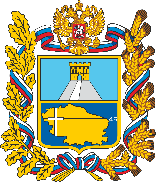 Министерство образования Ставропольского краяОтделение Фонда пенсионного и социального страхования Российской Федерации по Ставропольскому краюПАМЯТКА ПРЕДНАЗНАЧЕНА ДЛЯ РОДИТЕЛЕЙ                                                                             Уважаемые родители!Ежегодно в Ставропольском крае более 1000 детей травмируются, около 80 детей                                                                                                                                                                                                                                                                                                                    0трагически погибают от внешних (неестественных) и не зависящих от детей причин.Так, в 2022 году в регионе погибли 79 детей (2021 г. - 89). Больше всего детей погибает
 0в результате дорожно-транспортных происшествий (ДТП), на водоемах, выпадения из окон,  0 отравления, пожаров, преступлений в отношении них и иных причин.С начала 2023 года более 300 детей получили травмы, в том числе в быту, на улице, 15 детей 0погибли. Уважаемые родители! Ребенок в силу возраста не может оценить степень опасности и
0без Вашего надзора и контроля может произойти трагедия. Наступили летние каникулы и у детей появилось больше свободного времени.Обращаем Ваше внимание на следующие рекомендации:БЕЗОПАСНОСТЬ НА ДОРОГАХ 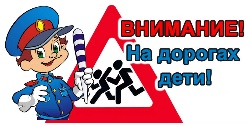 познакомьте ребенка с правилами дорожного движения, проигрывая опасные ситуации в сюжетно-ролевых играх;показывайте детям собственным примером, что дисциплина на улице - залог безопасности пешеходов; научите ребенка безопасному поведению при езде на велосипеде, самокате, скейтборде;переходите с детьми дорогу только в положенном месте;при переходе проезжей части, обязательно держите ребенка за руку;используйте для перевозки детей в автомобиле специальные удерживающие устройства - оборудованные детские автокресла; дети старше 12 лет должны сидеть на заднем сидении автомобиля, пристегнутые ремнем безопасности;составьте для ребенка «Маршрутный лист» от дома до школы. ПОМНИТЕ! ЗНАНИЯ О ПРАВИЛАХ ПОВЕДЕНИЯ НА ДОРОГАХ И ИХ ВЫПОЛНЕНИЕ,  0ПРЕЖДЕ ВСЕГО ВЗРОСЛЫМИ, ЯВЛЯЮТСЯ ЗАЛОГОМ СОХРАНЕНИЯ ЖИЗНИ ДЕТЕЙ!БЕЗОПАСНОСТЬ НА ВОДЕ 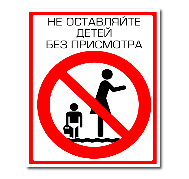 купание детей должно происходить только в разрешенных, оборудованных местах, на благоустроенных пляжах;не оставляйте около водоемов и в водоемах детей без присмотра со стороны взрослых;надевайте на ребенка индивидуальное спасательное средство на пляже, озере, в лодке, рядом с мелким водоемом или бассейном до тех пор, пока не убедитесь, что ребенок научился хорошо плавать;предупредите детей об опасности ходьбы или катания по тонкому льду; не разрешайте детям кататься на санках около воды;не оставляйте ни на мгновенье ребенка одного в ванной - ребенок может утонуть даже в малом количестве воды.«ОСТОРОЖНО, ОКНО!»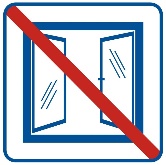 ребенок не может находиться без присмотра в помещении, где открыто настежь окно или есть хоть малейшая вероятность, что ребенок может его самостоятельно открыть;фурнитура окон и сами рамы должны быть исправны, чтобы предупредить их самопроизвольное или слишком легкое открывание ребенком;не пренебрегайте средствами детской защиты на окнах: металлопластиковые окна в доме, где есть ребенок, просто необходимо оборудовать специальными устройствами, блокирующими открывание окна;не ставьте ребенка на подоконник, не поощряйте самостоятельного лазания туда, строго предупреждайте даже попытки таких «игр»;не разрешайте ребенку выходить на балкон без сопровождения взрослых;	никогда не оставляйте спящего ребенка одного в квартире. Малыш может проснуться и полезть к открытому окну;отодвиньте всю мебель, включая кровати, от окон. Это поможет предотвратить случайное попадание малыша на подоконник;объясняйте ребенку опасность открытого окна из-за возможного падения.ПРОТИВОПОЖАРНАЯ БЕЗОПАСНОСТЬ 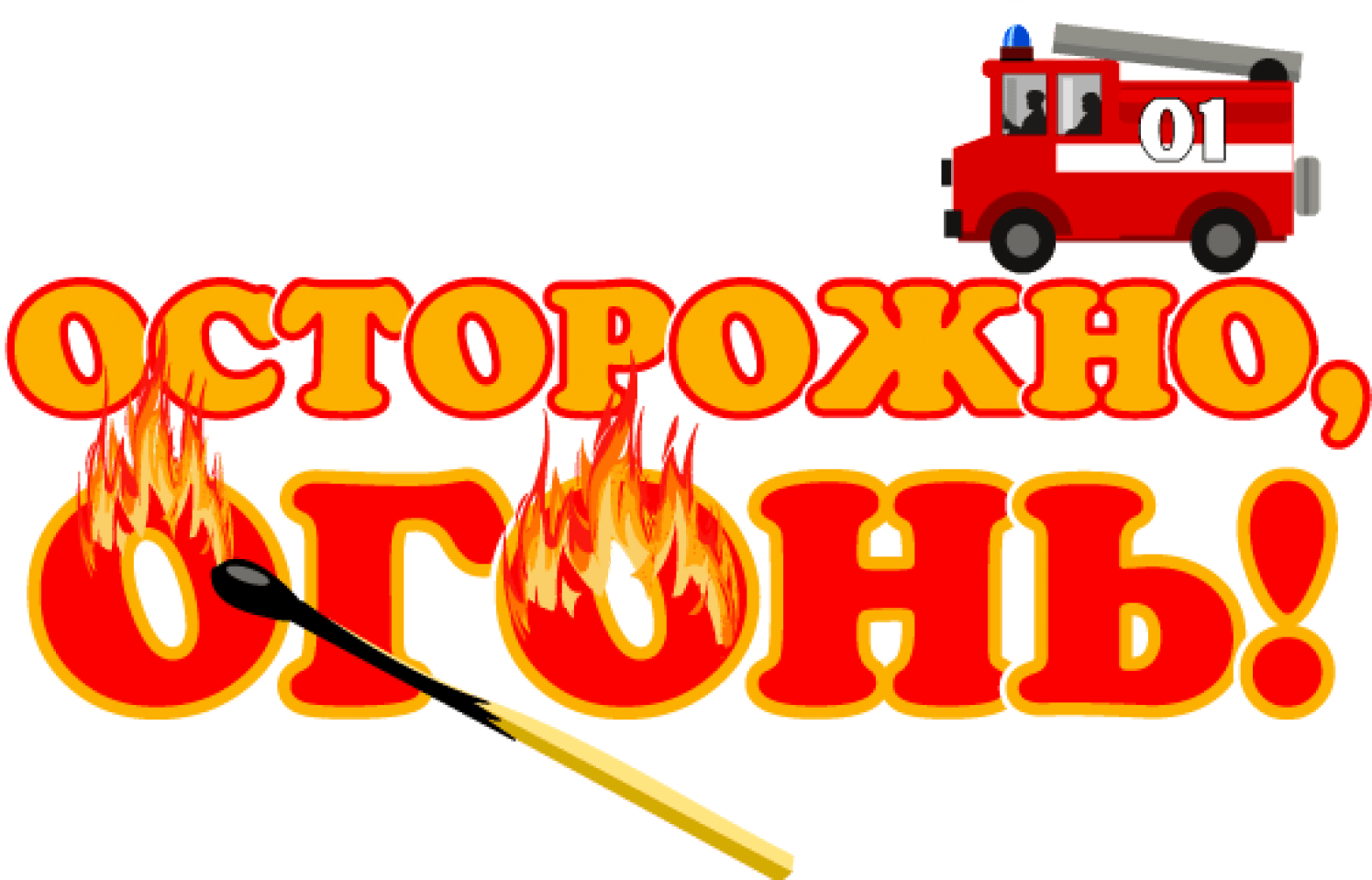 не оставляйте детей одних дома без присмотра; храните спички в недоступных для детей местах; не разрешайте детям пользоваться электронагревательными приборами, свечами, зажигалками, увеличительными стеклами, а также разжигать газовые приборы; не допускайте разведение детьми костров во дворах, вблизи строений, стогов соломы и сена; не разрешайте ребенку самостоятельно запускать фейерверки;организуйте досуг детей под наблюдением взрослых, постоянно разъясняйте детям опасность игры с огнем; уходя из комнаты или из дома, не забывай выключать электроприборы.ЛИЧНАЯ БЕЗОПАСНОСТЬ РЕБЕНКА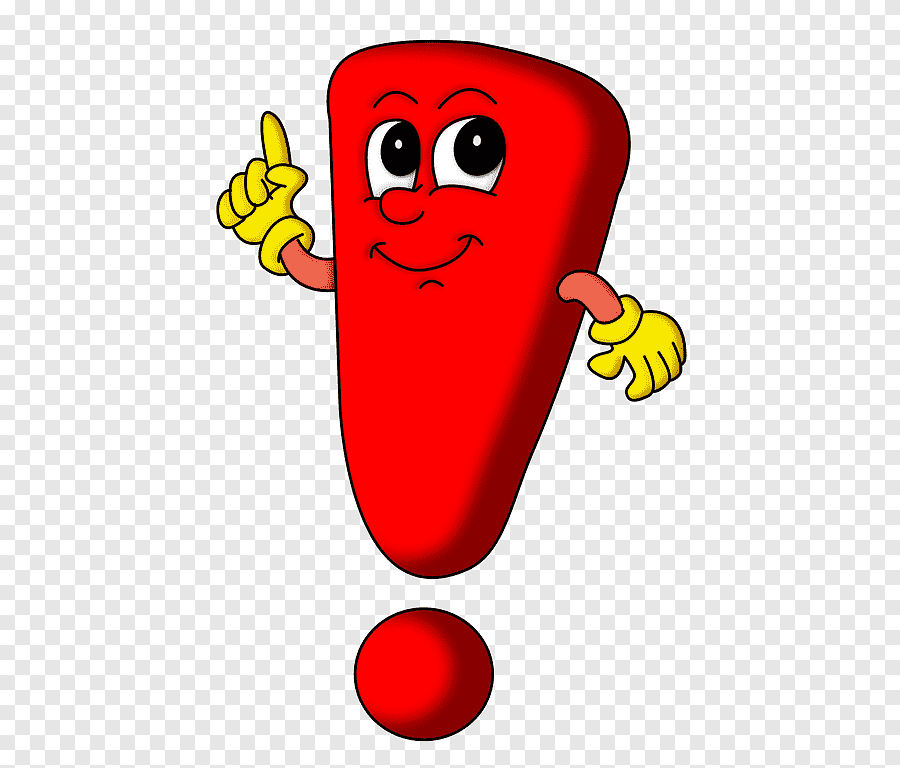 проведите с детьми индивидуальные беседы, объяснив важные правила, соблюдение которых поможет сохранить им жизнь;станьте для ребенка другом, с которым он может поделиться своими переживаниями;не отпускать ребенка на улицу одного;обязательно контролируйте время, которое ребенок проводит в Интернете, социальных сетях, мессенджерах, будьте в курсе, с кем Ваш ребенок контактирует в сети;не разрешайте ребенку разговаривать с незнакомыми людьми. Объясните ребенку, что он имеет полное право сказать «нет» всегда и кому угодно, если этот «кто-то» пытается причинить ему вред;запрещайте ребенку садиться в машину с незнакомыми;запрещайте ребенку открывать дверь незнакомым людям.ПОМНИТЕ! ТОЛЬКО БДИТЕЛЬНОЕ ОТНОШЕНИЕ К ДЕТЯМ СО СТОРОНЫ РОДИТЕЛЕЙ, ПОМОЖЕТ ИЗБЕЖАТЬ БЕДЫ!БЕРЕГИТЕ ДЕТЕЙ!